酪農場申請及自評表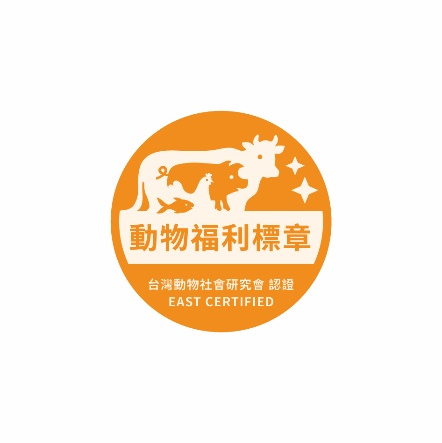 *一個牧場填一份申請表，同一申請人有超過一家以上牧場需申請，則每個牧場各填寫一份。*本表格共計三頁，請務必每頁皆填寫。申請流程填表日期：                           認證日期：填表日期：                           認證日期：填表日期：                           認證日期：填表日期：                           認證日期：填表日期：                           認證日期：填表日期：                           認證日期：填表日期：                           認證日期：填表日期：                           認證日期：填表日期：                           認證日期：牧場名稱：牧場名稱：牧場名稱：牧場名稱：牧場名稱：牧場名稱：負責人：負責人：負責人：牧場地址：牧場地址：牧場地址：牧場地址：牧場地址：牧場地址：通訊地址：通訊地址：通訊地址：負責人電話：                         手機：負責人電話：                         手機：負責人電話：                         手機：負責人電話：                         手機：負責人電話：                         手機：負責人電話：                         手機：負責人電話：                         手機：負責人電話：                         手機：負責人電話：                         手機：負責人Line ID：                      Email：負責人Line ID：                      Email：負責人Line ID：                      Email：負責人Line ID：                      Email：負責人Line ID：                      Email：負責人Line ID：                      Email：負責人Line ID：                      Email：負責人Line ID：                      Email：負責人Line ID：                      Email：聯絡人姓名：                         電話：           手機：聯絡人姓名：                         電話：           手機：聯絡人姓名：                         電話：           手機：聯絡人姓名：                         電話：           手機：聯絡人姓名：                         電話：           手機：聯絡人姓名：                         電話：           手機：聯絡人姓名：                         電話：           手機：聯絡人姓名：                         電話：           手機：聯絡人姓名：                         電話：           手機：聯絡人Line ID：                      Email：聯絡人Line ID：                      Email：聯絡人Line ID：                      Email：聯絡人Line ID：                      Email：聯絡人Line ID：                      Email：聯絡人Line ID：                      Email：聯絡人Line ID：                      Email：聯絡人Line ID：                      Email：聯絡人Line ID：                      Email：鮮乳品牌名稱及銷售通路鮮乳品牌名稱及銷售通路鮮乳品牌名稱及銷售通路一、牧場現況一、牧場現況一、牧場現況一、牧場現況一、牧場現況一、牧場現況一、牧場現況一、牧場現況一、牧場現況目前場內牛隻頭數  目前場內牛隻頭數  目前場內牛隻頭數  仔牛______女牛_______乾乳牛______泌乳牛______公牛_______仔牛______女牛_______乾乳牛______泌乳牛______公牛_______仔牛______女牛_______乾乳牛______泌乳牛______公牛_______仔牛______女牛_______乾乳牛______泌乳牛______公牛_______仔牛______女牛_______乾乳牛______泌乳牛______公牛_______仔牛______女牛_______乾乳牛______泌乳牛______公牛_______過去12個月內出生的仔牛頭數：小公牛________ 小女牛________過去12個月內出生的仔牛頭數：小公牛________ 小女牛________過去12個月內出生的仔牛頭數：小公牛________ 小女牛________過去12個月內出生的仔牛頭數：小公牛________ 小女牛________過去12個月內出生的仔牛頭數：小公牛________ 小女牛________過去12個月內出生的仔牛頭數：小公牛________ 小女牛________過去12個月內賣掉的牛隻頭數：小公牛_______ 小女牛  _______女牛  _______ 淘汰母牛 _______過去12個月內賣掉的牛隻頭數：小公牛_______ 小女牛  _______女牛  _______ 淘汰母牛 _______過去12個月內賣掉的牛隻頭數：小公牛_______ 小女牛  _______女牛  _______ 淘汰母牛 _______過去12個月內出生的仔牛頭數：小公牛________ 小女牛________過去12個月內出生的仔牛頭數：小公牛________ 小女牛________過去12個月內出生的仔牛頭數：小公牛________ 小女牛________過去12個月內出生的仔牛頭數：小公牛________ 小女牛________過去12個月內出生的仔牛頭數：小公牛________ 小女牛________過去12個月內出生的仔牛頭數：小公牛________ 小女牛________過去12個月內賣掉的牛隻頭數：小公牛_______ 小女牛  _______女牛  _______ 淘汰母牛 _______過去12個月內賣掉的牛隻頭數：小公牛_______ 小女牛  _______女牛  _______ 淘汰母牛 _______過去12個月內賣掉的牛隻頭數：小公牛_______ 小女牛  _______女牛  _______ 淘汰母牛 _______牛群來源是否皆為場內自行繁殖? 是否，請提供牛隻來源資訊(來源者/牧場、地址、電話)： 牛群來源是否皆為場內自行繁殖? 是否，請提供牛隻來源資訊(來源者/牧場、地址、電話)： 牛群來源是否皆為場內自行繁殖? 是否，請提供牛隻來源資訊(來源者/牧場、地址、電話)： 牛群來源是否皆為場內自行繁殖? 是否，請提供牛隻來源資訊(來源者/牧場、地址、電話)： 牛群來源是否皆為場內自行繁殖? 是否，請提供牛隻來源資訊(來源者/牧場、地址、電話)： 牛群來源是否皆為場內自行繁殖? 是否，請提供牛隻來源資訊(來源者/牧場、地址、電話)： 牛群來源是否皆為場內自行繁殖? 是否，請提供牛隻來源資訊(來源者/牧場、地址、電話)： 牛群來源是否皆為場內自行繁殖? 是否，請提供牛隻來源資訊(來源者/牧場、地址、電話)： 牛群來源是否皆為場內自行繁殖? 是否，請提供牛隻來源資訊(來源者/牧場、地址、電話)： 牛群來源是否皆為場內自行繁殖? 是否，請提供牛隻來源資訊(來源者/牧場、地址、電話)： 牛群來源是否皆為場內自行繁殖? 是否，請提供牛隻來源資訊(來源者/牧場、地址、電話)： 牛群來源是否皆為場內自行繁殖? 是否，請提供牛隻來源資訊(來源者/牧場、地址、電話)： 牛群來源是否皆為場內自行繁殖? 是否，請提供牛隻來源資訊(來源者/牧場、地址、電話)： 牛群來源是否皆為場內自行繁殖? 是否，請提供牛隻來源資訊(來源者/牧場、地址、電話)： 牛群來源是否皆為場內自行繁殖? 是否，請提供牛隻來源資訊(來源者/牧場、地址、電話)： 牛群來源是否皆為場內自行繁殖? 是否，請提供牛隻來源資訊(來源者/牧場、地址、電話)： 牛群來源是否皆為場內自行繁殖? 是否，請提供牛隻來源資訊(來源者/牧場、地址、電話)： 牛群來源是否皆為場內自行繁殖? 是否，請提供牛隻來源資訊(來源者/牧場、地址、電話)： 每頭牛每日平均泌乳量(公斤):每頭牛每日平均泌乳量(公斤):每頭牛每日平均泌乳量(公斤):每頭牛每日平均泌乳量(公斤):每頭牛每日平均泌乳量(公斤):每頭牛每日平均泌乳量(公斤):整場每年平均產乳量(公噸):整場每年平均產乳量(公噸):整場每年平均產乳量(公噸):淘汰母牛是否販賣給肉牛場/肉商/屠宰場?    
是，請提供肉牛場/肉商/屠宰場資訊(名稱/負責人/地址/電話):否，請說明淘汰母牛處理方式:淘汰母牛是否販賣給肉牛場/肉商/屠宰場?    
是，請提供肉牛場/肉商/屠宰場資訊(名稱/負責人/地址/電話):否，請說明淘汰母牛處理方式:淘汰母牛是否販賣給肉牛場/肉商/屠宰場?    
是，請提供肉牛場/肉商/屠宰場資訊(名稱/負責人/地址/電話):否，請說明淘汰母牛處理方式:淘汰母牛是否販賣給肉牛場/肉商/屠宰場?    
是，請提供肉牛場/肉商/屠宰場資訊(名稱/負責人/地址/電話):否，請說明淘汰母牛處理方式:淘汰母牛是否販賣給肉牛場/肉商/屠宰場?    
是，請提供肉牛場/肉商/屠宰場資訊(名稱/負責人/地址/電話):否，請說明淘汰母牛處理方式:淘汰母牛是否販賣給肉牛場/肉商/屠宰場?    
是，請提供肉牛場/肉商/屠宰場資訊(名稱/負責人/地址/電話):否，請說明淘汰母牛處理方式:淘汰母牛是否販賣給肉牛場/肉商/屠宰場?    
是，請提供肉牛場/肉商/屠宰場資訊(名稱/負責人/地址/電話):否，請說明淘汰母牛處理方式:淘汰母牛是否販賣給肉牛場/肉商/屠宰場?    
是，請提供肉牛場/肉商/屠宰場資訊(名稱/負責人/地址/電話):否，請說明淘汰母牛處理方式:淘汰母牛是否販賣給肉牛場/肉商/屠宰場?    
是，請提供肉牛場/肉商/屠宰場資訊(名稱/負責人/地址/電話):否，請說明淘汰母牛處理方式:淘汰母牛是否販賣給肉牛場/肉商/屠宰場?    
是，請提供肉牛場/肉商/屠宰場資訊(名稱/負責人/地址/電話):否，請說明淘汰母牛處理方式:淘汰母牛是否販賣給肉牛場/肉商/屠宰場?    
是，請提供肉牛場/肉商/屠宰場資訊(名稱/負責人/地址/電話):否，請說明淘汰母牛處理方式:淘汰母牛是否販賣給肉牛場/肉商/屠宰場?    
是，請提供肉牛場/肉商/屠宰場資訊(名稱/負責人/地址/電話):否，請說明淘汰母牛處理方式:淘汰母牛是否販賣給肉牛場/肉商/屠宰場?    
是，請提供肉牛場/肉商/屠宰場資訊(名稱/負責人/地址/電話):否，請說明淘汰母牛處理方式:淘汰母牛是否販賣給肉牛場/肉商/屠宰場?    
是，請提供肉牛場/肉商/屠宰場資訊(名稱/負責人/地址/電話):否，請說明淘汰母牛處理方式:淘汰母牛是否販賣給肉牛場/肉商/屠宰場?    
是，請提供肉牛場/肉商/屠宰場資訊(名稱/負責人/地址/電話):否，請說明淘汰母牛處理方式:淘汰母牛是否販賣給肉牛場/肉商/屠宰場?    
是，請提供肉牛場/肉商/屠宰場資訊(名稱/負責人/地址/電話):否，請說明淘汰母牛處理方式:淘汰母牛是否販賣給肉牛場/肉商/屠宰場?    
是，請提供肉牛場/肉商/屠宰場資訊(名稱/負責人/地址/電話):否，請說明淘汰母牛處理方式:淘汰母牛是否販賣給肉牛場/肉商/屠宰場?    
是，請提供肉牛場/肉商/屠宰場資訊(名稱/負責人/地址/電話):否，請說明淘汰母牛處理方式:淘汰母牛是否販賣給肉牛場/肉商/屠宰場?    
是，請提供肉牛場/肉商/屠宰場資訊(名稱/負責人/地址/電話):否，請說明淘汰母牛處理方式:淘汰母牛是否販賣給肉牛場/肉商/屠宰場?    
是，請提供肉牛場/肉商/屠宰場資訊(名稱/負責人/地址/電話):否，請說明淘汰母牛處理方式:淘汰母牛是否販賣給肉牛場/肉商/屠宰場?    
是，請提供肉牛場/肉商/屠宰場資訊(名稱/負責人/地址/電話):否，請說明淘汰母牛處理方式:淘汰母牛是否販賣給肉牛場/肉商/屠宰場?    
是，請提供肉牛場/肉商/屠宰場資訊(名稱/負責人/地址/電話):否，請說明淘汰母牛處理方式:淘汰母牛是否販賣給肉牛場/肉商/屠宰場?    
是，請提供肉牛場/肉商/屠宰場資訊(名稱/負責人/地址/電話):否，請說明淘汰母牛處理方式:淘汰母牛是否販賣給肉牛場/肉商/屠宰場?    
是，請提供肉牛場/肉商/屠宰場資訊(名稱/負責人/地址/電話):否，請說明淘汰母牛處理方式:淘汰母牛是否販賣給肉牛場/肉商/屠宰場?    
是，請提供肉牛場/肉商/屠宰場資訊(名稱/負責人/地址/電話):否，請說明淘汰母牛處理方式:淘汰母牛是否販賣給肉牛場/肉商/屠宰場?    
是，請提供肉牛場/肉商/屠宰場資訊(名稱/負責人/地址/電話):否，請說明淘汰母牛處理方式:淘汰母牛是否販賣給肉牛場/肉商/屠宰場?    
是，請提供肉牛場/肉商/屠宰場資訊(名稱/負責人/地址/電話):否，請說明淘汰母牛處理方式:參與DHI計畫：□是 □否參與DHI計畫：□是 □否參與DHI計畫：□是 □否參與DHI計畫：□是 □否參與DHI計畫：□是 □否參與DHI計畫：□是 □否參與DHI計畫：□是 □否參與DHI計畫：□是 □否參與DHI計畫：□是 □否二、牛隻可用空間二、牛隻可用空間二、牛隻可用空間二、牛隻可用空間二、牛隻可用空間二、牛隻可用空間二、牛隻可用空間二、牛隻可用空間牛群類別面積(平方公尺)面積(平方公尺)牛隻頭數牛隻頭數牛隻頭數牛床數量牛床尺寸(長、寬)泌乳牛欄□頭對頭:_______
□頭開放:_______
□頭封閉:_______女牛欄□頭對頭:_______
□頭開放:_______
□頭封閉:_______乾乳牛欄□頭對頭:_______
□頭開放:_______
□頭封閉:_______待產牛欄群養仔牛欄單獨籠養仔牛欄長(m):                      寬(m):  長(m):                      寬(m):  長(m):                      寬(m):  長(m):                      寬(m):  長(m):                      寬(m):  長(m):                      寬(m):  長(m):                      寬(m):  戶外運動場面積：面積：面積：面積：面積：面積：面積：三、設備三、設備三、設備三、設備三、設備三、設備三、設備三、設備餵飼設施型式:型式:型式:數量:                           數量:                           數量:                           數量:                           餵飼設施型式:型式:型式:尺寸(長、寬、深):尺寸(長、寬、深):尺寸(長、寬、深):尺寸(長、寬、深):飲水設施型式:型式:型式:數量:            數量:            數量:            數量:            飲水設施型式:型式:型式:尺寸(長、寬、深):尺寸(長、寬、深):尺寸(長、寬、深):尺寸(長、寬、深):溫溼度計數量:數量:數量:位置:(如牛隻躺臥區附近、飲水槽附近等)位置:(如牛隻躺臥區附近、飲水槽附近等)位置:(如牛隻躺臥區附近、飲水槽附近等)位置:(如牛隻躺臥區附近、飲水槽附近等)清潔設備□人工沖洗     □自動刮糞板    □掃糞機器人□人工沖洗     □自動刮糞板    □掃糞機器人□人工沖洗     □自動刮糞板    □掃糞機器人□人工沖洗     □自動刮糞板    □掃糞機器人□人工沖洗     □自動刮糞板    □掃糞機器人□人工沖洗     □自動刮糞板    □掃糞機器人□人工沖洗     □自動刮糞板    □掃糞機器人修蹄架□傳統直立式修蹄架，數量:           □自動直立式修蹄架，數量:□自動躺臥式修蹄架，數量:□傳統直立式修蹄架，數量:           □自動直立式修蹄架，數量:□自動躺臥式修蹄架，數量:□傳統直立式修蹄架，數量:           □自動直立式修蹄架，數量:□自動躺臥式修蹄架，數量:□傳統直立式修蹄架，數量:           □自動直立式修蹄架，數量:□自動躺臥式修蹄架，數量:□傳統直立式修蹄架，數量:           □自動直立式修蹄架，數量:□自動躺臥式修蹄架，數量:□傳統直立式修蹄架，數量:           □自動直立式修蹄架，數量:□自動躺臥式修蹄架，數量:□傳統直立式修蹄架，數量:           □自動直立式修蹄架，數量:□自動躺臥式修蹄架，數量:榨乳設備□魚骨式，數量:               □賽馬式，數量:     □圓盤式，數量:               □自動榨乳機器人，數量:    □魚骨式，數量:               □賽馬式，數量:     □圓盤式，數量:               □自動榨乳機器人，數量:    □魚骨式，數量:               □賽馬式，數量:     □圓盤式，數量:               □自動榨乳機器人，數量:    □魚骨式，數量:               □賽馬式，數量:     □圓盤式，數量:               □自動榨乳機器人，數量:    □魚骨式，數量:               □賽馬式，數量:     □圓盤式，數量:               □自動榨乳機器人，數量:    □魚骨式，數量:               □賽馬式，數量:     □圓盤式，數量:               □自動榨乳機器人，數量:    □魚骨式，數量:               □賽馬式，數量:     □圓盤式，數量:               □自動榨乳機器人，數量:    足浴設備□有，尺寸(長、寬、深):                 溶液成分:               
□無□有，尺寸(長、寬、深):                 溶液成分:               
□無□有，尺寸(長、寬、深):                 溶液成分:               
□無□有，尺寸(長、寬、深):                 溶液成分:               
□無□有，尺寸(長、寬、深):                 溶液成分:               
□無□有，尺寸(長、寬、深):                 溶液成分:               
□無□有，尺寸(長、寬、深):                 溶液成分:               
□無豐富化設施□有: □牛刷 □鹽磚、舔磚 □自動餵飼設備 □其他___________(請說明)
□無□有: □牛刷 □鹽磚、舔磚 □自動餵飼設備 □其他___________(請說明)
□無□有: □牛刷 □鹽磚、舔磚 □自動餵飼設備 □其他___________(請說明)
□無□有: □牛刷 □鹽磚、舔磚 □自動餵飼設備 □其他___________(請說明)
□無□有: □牛刷 □鹽磚、舔磚 □自動餵飼設備 □其他___________(請說明)
□無□有: □牛刷 □鹽磚、舔磚 □自動餵飼設備 □其他___________(請說明)
□無□有: □牛刷 □鹽磚、舔磚 □自動餵飼設備 □其他___________(請說明)
□無牛隻健康監測系統□有，□電子項圈  □有電子耳標  □其他____________(請說明)
□無□有，□電子項圈  □有電子耳標  □其他____________(請說明)
□無□有，□電子項圈  □有電子耳標  □其他____________(請說明)
□無□有，□電子項圈  □有電子耳標  □其他____________(請說明)
□無□有，□電子項圈  □有電子耳標  □其他____________(請說明)
□無□有，□電子項圈  □有電子耳標  □其他____________(請說明)
□無□有，□電子項圈  □有電子耳標  □其他____________(請說明)
□無四、疾病及飼養管理四、疾病及飼養管理四、疾病及飼養管理四、疾病及飼養管理四、疾病及飼養管理四、疾病及飼養管理四、疾病及飼養管理四、疾病及飼養管理蹄病管理□定期預防性護/修蹄：□每年四次  □每年兩次  □每年一次□定期預防性護/修蹄：□每年四次  □每年兩次  □每年一次□定期預防性護/修蹄：□每年四次  □每年兩次  □每年一次□定期預防性護/修蹄：□每年四次  □每年兩次  □每年一次□定期預防性護/修蹄：□每年四次  □每年兩次  □每年一次□定期預防性護/修蹄：□每年四次  □每年兩次  □每年一次□定期預防性護/修蹄：□每年四次  □每年兩次  □每年一次蹄病管理□定期行動評分：□每年四次  □每年兩次  □每年一次□定期行動評分：□每年四次  □每年兩次  □每年一次□定期行動評分：□每年四次  □每年兩次  □每年一次□定期行動評分：□每年四次  □每年兩次  □每年一次□定期行動評分：□每年四次  □每年兩次  □每年一次□定期行動評分：□每年四次  □每年兩次  □每年一次□定期行動評分：□每年四次  □每年兩次  □每年一次蹄病管理□牛隻動線轉彎處非直角，牛隻不須急轉彎□牛隻動線轉彎處非直角，牛隻不須急轉彎□牛隻動線轉彎處非直角，牛隻不須急轉彎□牛隻動線轉彎處非直角，牛隻不須急轉彎□牛隻動線轉彎處非直角，牛隻不須急轉彎□牛隻動線轉彎處非直角，牛隻不須急轉彎□牛隻動線轉彎處非直角，牛隻不須急轉彎乳房炎管理□不使用預防性抗生素(預防性用藥即於牛隻產仔後不管是否有生病皆會施打抗生素)□不使用預防性抗生素(預防性用藥即於牛隻產仔後不管是否有生病皆會施打抗生素)□不使用預防性抗生素(預防性用藥即於牛隻產仔後不管是否有生病皆會施打抗生素)□不使用預防性抗生素(預防性用藥即於牛隻產仔後不管是否有生病皆會施打抗生素)□不使用預防性抗生素(預防性用藥即於牛隻產仔後不管是否有生病皆會施打抗生素)□不使用預防性抗生素(預防性用藥即於牛隻產仔後不管是否有生病皆會施打抗生素)□不使用預防性抗生素(預防性用藥即於牛隻產仔後不管是否有生病皆會施打抗生素)乳房炎管理□榨乳流程有標準程序，且符合衛生(如測前乳、不重複使用乳房擦拭布、不過度榨乳、榨乳前後藥浴、設備定期維護)□榨乳流程有標準程序，且符合衛生(如測前乳、不重複使用乳房擦拭布、不過度榨乳、榨乳前後藥浴、設備定期維護)□榨乳流程有標準程序，且符合衛生(如測前乳、不重複使用乳房擦拭布、不過度榨乳、榨乳前後藥浴、設備定期維護)□榨乳流程有標準程序，且符合衛生(如測前乳、不重複使用乳房擦拭布、不過度榨乳、榨乳前後藥浴、設備定期維護)□榨乳流程有標準程序，且符合衛生(如測前乳、不重複使用乳房擦拭布、不過度榨乳、榨乳前後藥浴、設備定期維護)□榨乳流程有標準程序，且符合衛生(如測前乳、不重複使用乳房擦拭布、不過度榨乳、榨乳前後藥浴、設備定期維護)□榨乳流程有標準程序，且符合衛生(如測前乳、不重複使用乳房擦拭布、不過度榨乳、榨乳前後藥浴、設備定期維護)乳房炎管理□監測體細胞數，頻率_____________(如每月一次)□監測體細胞數，頻率_____________(如每月一次)□監測體細胞數，頻率_____________(如每月一次)□監測體細胞數，頻率_____________(如每月一次)□監測體細胞數，頻率_____________(如每月一次)□監測體細胞數，頻率_____________(如每月一次)□監測體細胞數，頻率_____________(如每月一次)代謝疾病管理□定期體態評分：□每年四次  □每年兩次  □每年一次□定期體態評分：□每年四次  □每年兩次  □每年一次□定期體態評分：□每年四次  □每年兩次  □每年一次□定期體態評分：□每年四次  □每年兩次  □每年一次□定期體態評分：□每年四次  □每年兩次  □每年一次□定期體態評分：□每年四次  □每年兩次  □每年一次□定期體態評分：□每年四次  □每年兩次  □每年一次代謝疾病管理□產後牛隻進行酮體檢測□產後牛隻進行酮體檢測□產後牛隻進行酮體檢測□產後牛隻進行酮體檢測□產後牛隻進行酮體檢測□產後牛隻進行酮體檢測□產後牛隻進行酮體檢測代謝疾病管理□產犢方式以自然產為主□產犢方式以自然產為主□產犢方式以自然產為主□產犢方式以自然產為主□產犢方式以自然產為主□產犢方式以自然產為主□產犢方式以自然產為主仔牛管理□犢牛出生4-6hr內即可獲得足夠初乳□犢牛出生4-6hr內即可獲得足夠初乳□犢牛出生4-6hr內即可獲得足夠初乳□犢牛出生4-6hr內即可獲得足夠初乳□犢牛出生4-6hr內即可獲得足夠初乳□犢牛出生4-6hr內即可獲得足夠初乳□犢牛出生4-6hr內即可獲得足夠初乳仔牛管理□檢測初乳品質：□比重計  □糖度計□檢測初乳品質：□比重計  □糖度計□檢測初乳品質：□比重計  □糖度計□檢測初乳品質：□比重計  □糖度計□檢測初乳品質：□比重計  □糖度計□檢測初乳品質：□比重計  □糖度計□檢測初乳品質：□比重計  □糖度計仔牛管理仔牛離乳仔牛離乳□仔牛至少滿8周齡
□仔牛體重至少達80公分以上 
□仔牛可採食教槽料達1.5公斤□仔牛至少滿8周齡
□仔牛體重至少達80公分以上 
□仔牛可採食教槽料達1.5公斤□仔牛至少滿8周齡
□仔牛體重至少達80公分以上 
□仔牛可採食教槽料達1.5公斤□仔牛至少滿8周齡
□仔牛體重至少達80公分以上 
□仔牛可採食教槽料達1.5公斤□仔牛至少滿8周齡
□仔牛體重至少達80公分以上 
□仔牛可採食教槽料達1.5公斤仔牛管理仔牛出後臍帶管理方式：(請說明)仔牛出後臍帶管理方式：(請說明)仔牛出後臍帶管理方式：(請說明)仔牛出後臍帶管理方式：(請說明)仔牛出後臍帶管理方式：(請說明)仔牛出後臍帶管理方式：(請說明)仔牛出後臍帶管理方式：(請說明)仔牛管理斷乳前餵飼方式斷乳前餵飼方式□提供奶嘴 □皆以桶餵 □仔牛自動餵飼系統□提供奶嘴 □皆以桶餵 □仔牛自動餵飼系統□提供奶嘴 □皆以桶餵 □仔牛自動餵飼系統□提供奶嘴 □皆以桶餵 □仔牛自動餵飼系統□提供奶嘴 □皆以桶餵 □仔牛自動餵飼系統仔牛管理去角操作去角操作去角日/週齡：_________去角日/週齡：_________去角日/週齡：_________去角日/週齡：_________去角日/週齡：_________仔牛管理去角操作去角操作去角方式：□電燒 □苛性鹼/去角膏□其他 (請說明) 去角方式：□電燒 □苛性鹼/去角膏□其他 (請說明) 去角方式：□電燒 □苛性鹼/去角膏□其他 (請說明) 去角方式：□電燒 □苛性鹼/去角膏□其他 (請說明) 去角方式：□電燒 □苛性鹼/去角膏□其他 (請說明) 五、飼養管理人員及防疫五、飼養管理人員及防疫五、飼養管理人員及防疫五、飼養管理人員及防疫五、飼養管理人員及防疫五、飼養管理人員及防疫五、飼養管理人員及防疫五、飼養管理人員及防疫人數：人數：人數：□具有專業背景及經驗(請說明)
□定期參予乳牛飼養管理、行為、動物福利等研習課程(請說明課程名稱及主辦單位)□具有專業背景及經驗(請說明)
□定期參予乳牛飼養管理、行為、動物福利等研習課程(請說明課程名稱及主辦單位)□具有專業背景及經驗(請說明)
□定期參予乳牛飼養管理、行為、動物福利等研習課程(請說明課程名稱及主辦單位)□具有專業背景及經驗(請說明)
□定期參予乳牛飼養管理、行為、動物福利等研習課程(請說明課程名稱及主辦單位)□具有專業背景及經驗(請說明)
□定期參予乳牛飼養管理、行為、動物福利等研習課程(請說明課程名稱及主辦單位)防疫執行：□定期消毒，頻率________   □牛隻疫苗，種類及頻率_________防疫執行：□定期消毒，頻率________   □牛隻疫苗，種類及頻率_________防疫執行：□定期消毒，頻率________   □牛隻疫苗，種類及頻率_________防疫執行：□定期消毒，頻率________   □牛隻疫苗，種類及頻率_________防疫執行：□定期消毒，頻率________   □牛隻疫苗，種類及頻率_________防疫執行：□定期消毒，頻率________   □牛隻疫苗，種類及頻率_________防疫執行：□定期消毒，頻率________   □牛隻疫苗，種類及頻率_________防疫執行：□定期消毒，頻率________   □牛隻疫苗，種類及頻率_________